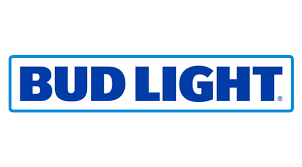 The 2019 North of the Border Chili Cook-Off“THE BIGGEST AND BEST CHILI COOK-OFF IN NORTH CAROLINA”Downtown Lumberton, North Carolina, SATURDAY, MARCH 2, 2019Chili Team ApplicationRULES:Teams limited to five members each—Cooking begins at 7:45 am---All chili must be cooked on-site---no store bought chili mixes---Meat can be browned ahead of time---Rice, beans, potatoes, chips, nachos or other ingredients may be pre-soaked, canned, cooked or packaged---One table and paper products will be provided for each team---All other equipment including cooking stoves, tents, etc. must be provided by the cooking team—Electric service is not available---Teams must prepare at least 10 gallons of chili to be used at the festival---Rain or shine---Decisions of the judges are final.  LOCATION- Parking Lot on Corner of 3rd & Water Street (Across from Adelio’s).PRIZE CATEGORIESBest tasting chili—Best chili name---Best Decorated booth—Best chili cooking outfits—Spiciest chili—Strangest ingredient---and many more divisions such as best business chili, best school chili, best non-profit chili, best public servant and others.TO ENTER SEND A CHECK FOR $25.00 ALONG WITH THIS REGISTRATION FORM TO THE ROBESON ROAD RUNNERS, P.O. BOX 31, LUMBERTON, NC 28359 OR CALL JAMES GRANGER FOR MORE INFORMATION AT 910-827-5542.CONTACT INFOName______________________________________ Address______________________________________ Phone number______________________________   email: _______________________________________TEAM NAME_____________________________________________________________Team Members T-shirt sizes:  1._______________________  2._______________________  3._________________________            4._______________________  5.______________________Part of the Rumba on the Lumber Festival- Sponsored by the Robeson Road Runners  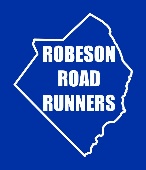 